Biology EOC Practice Assessment 2014-15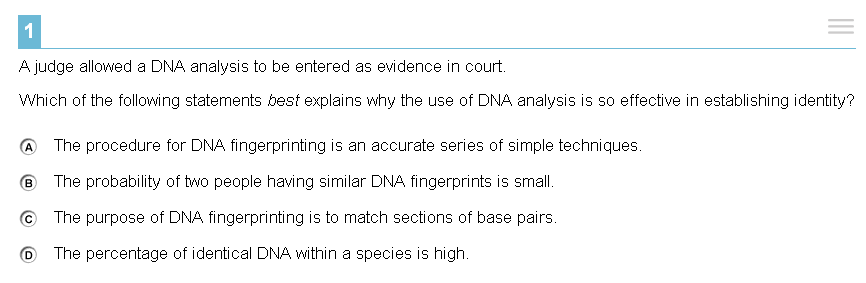 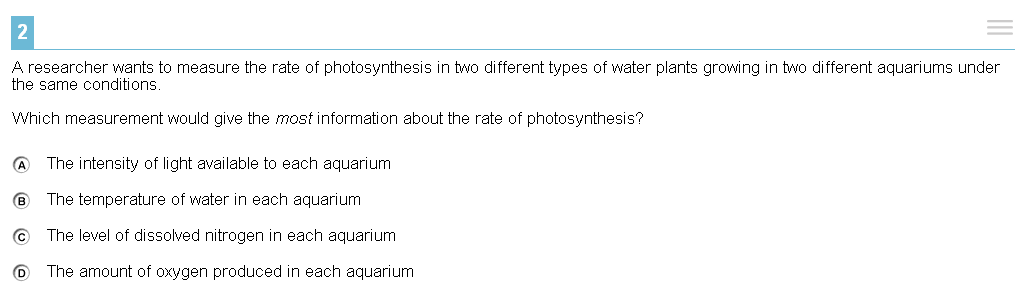 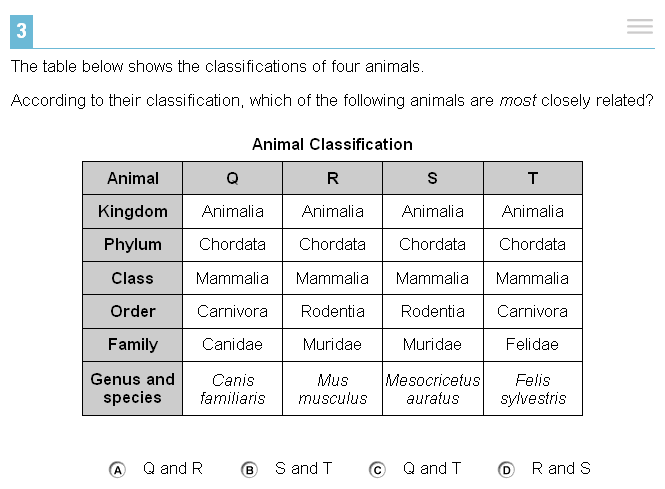 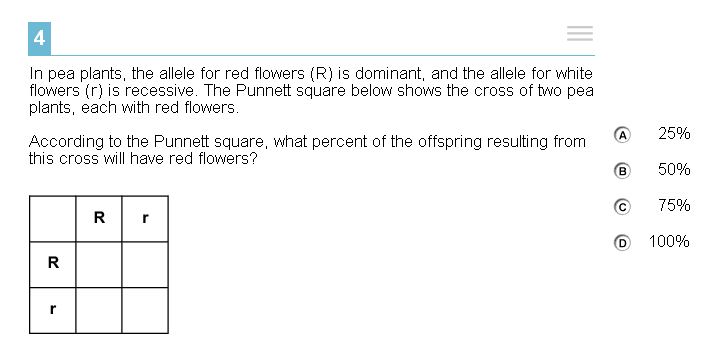 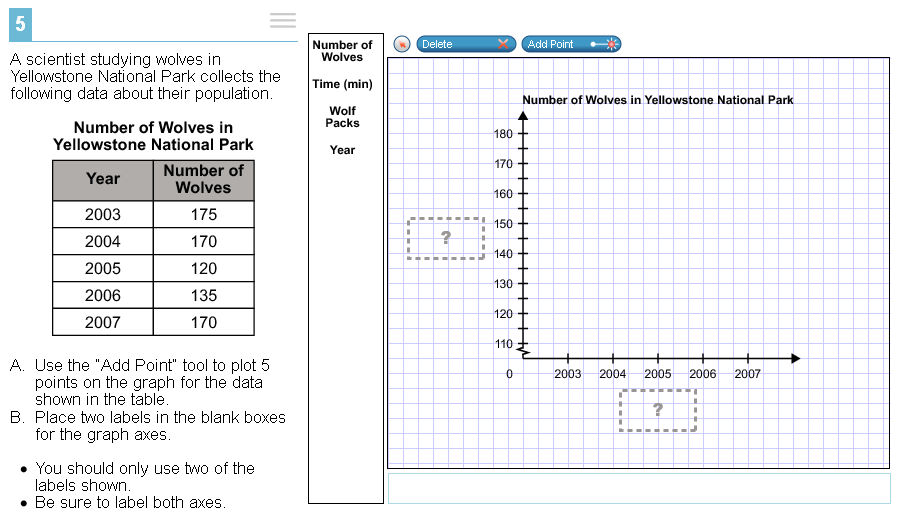 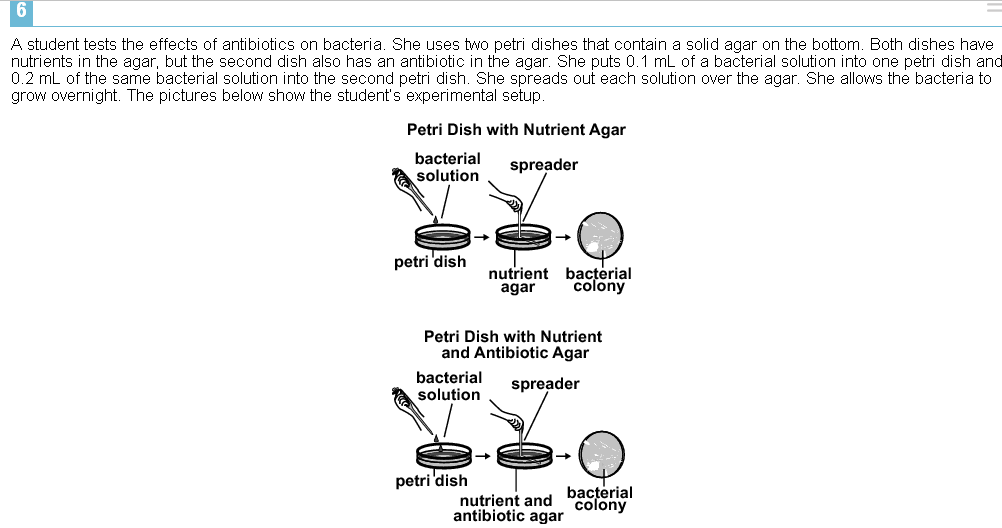 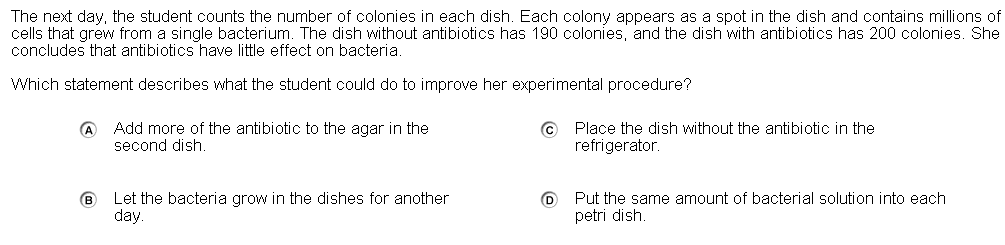 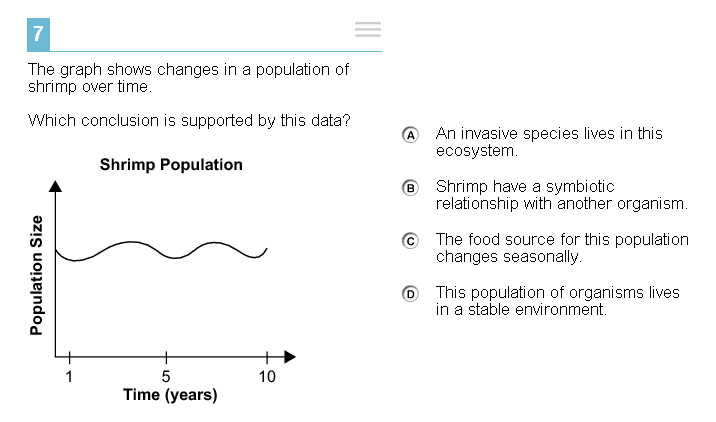 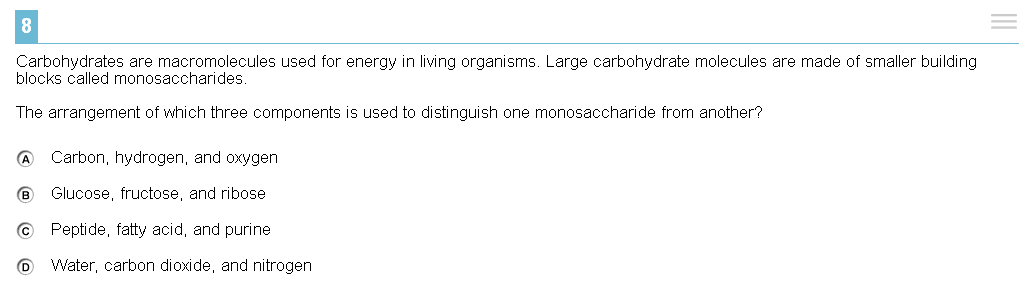 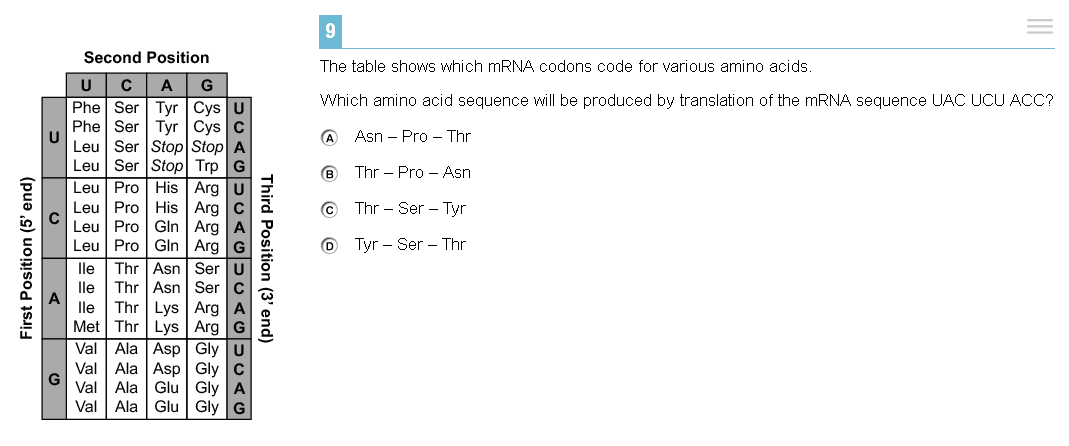 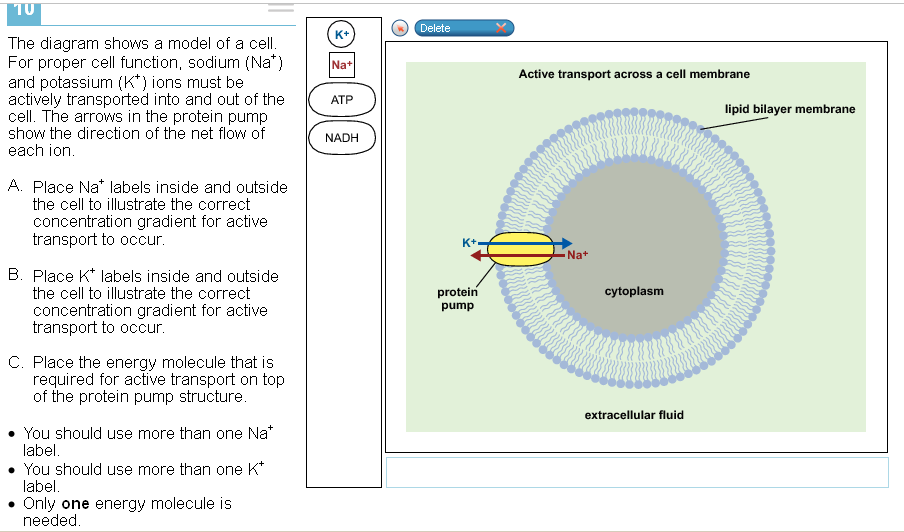 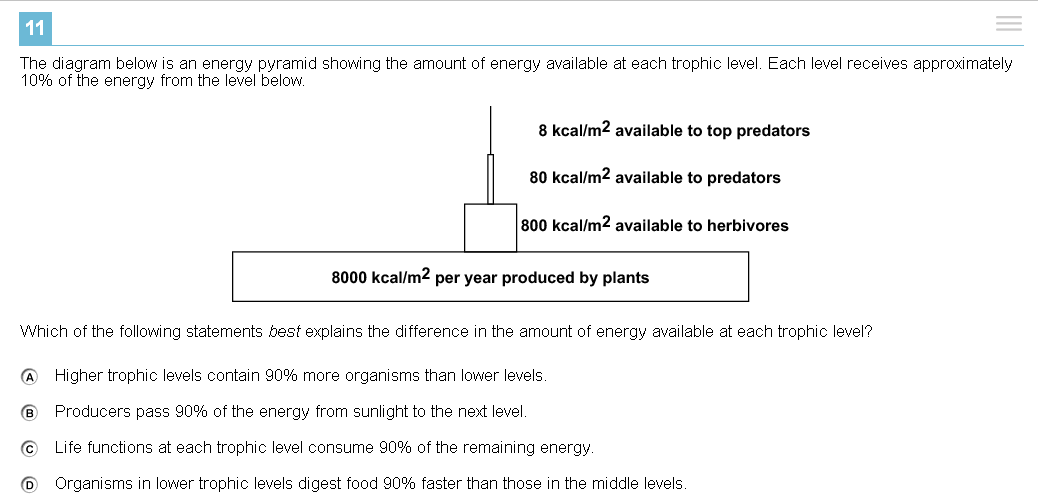 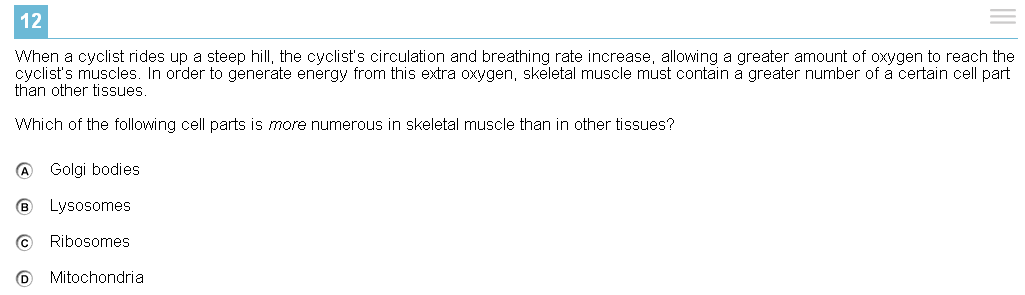 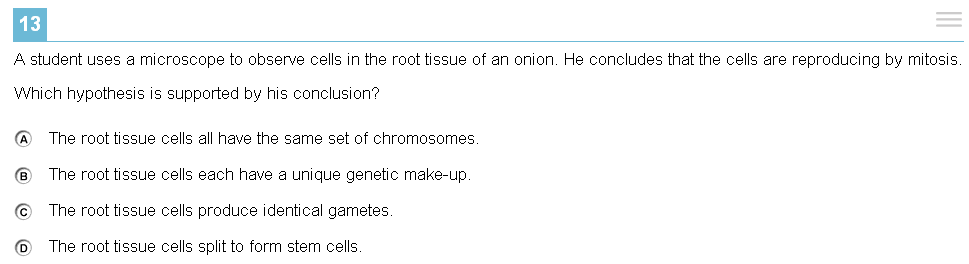 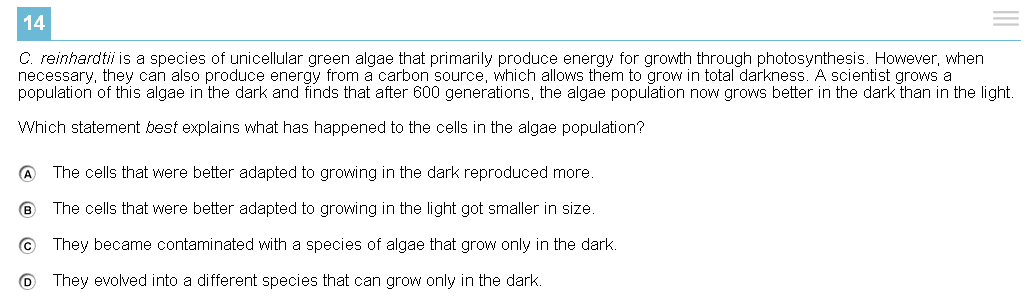 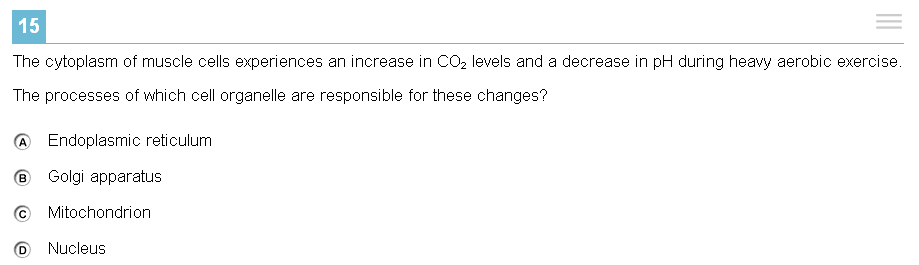 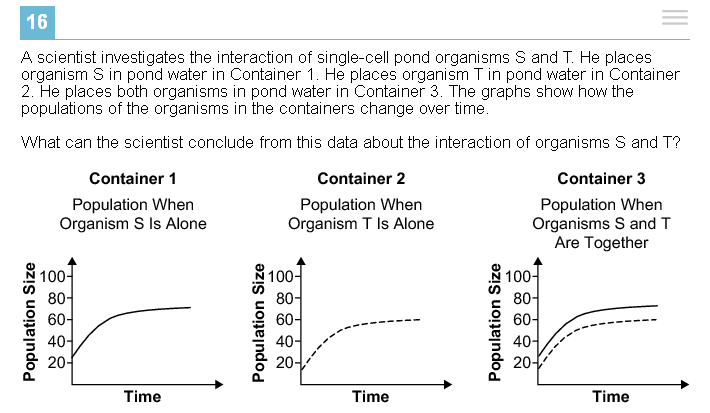 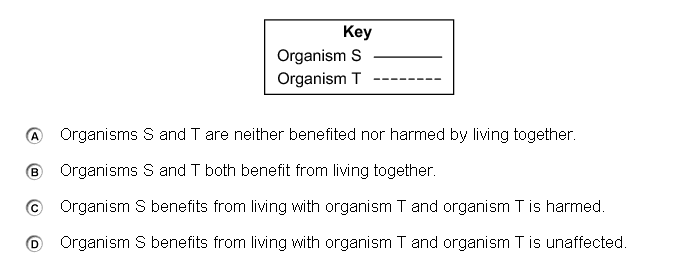 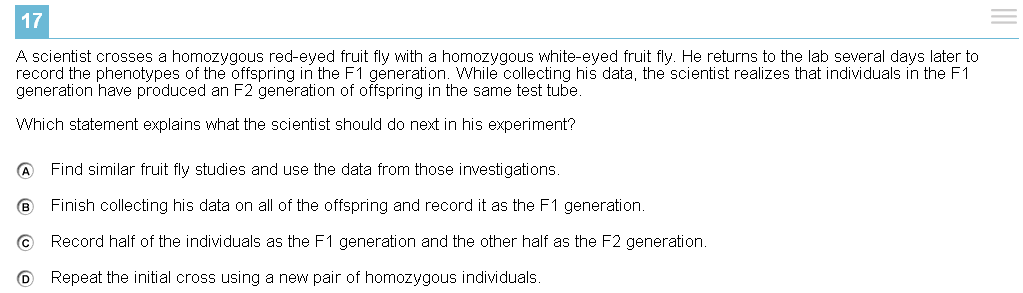 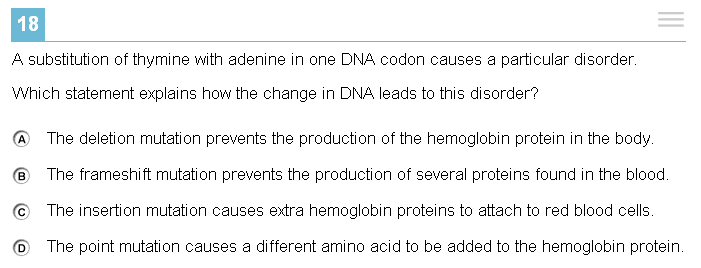 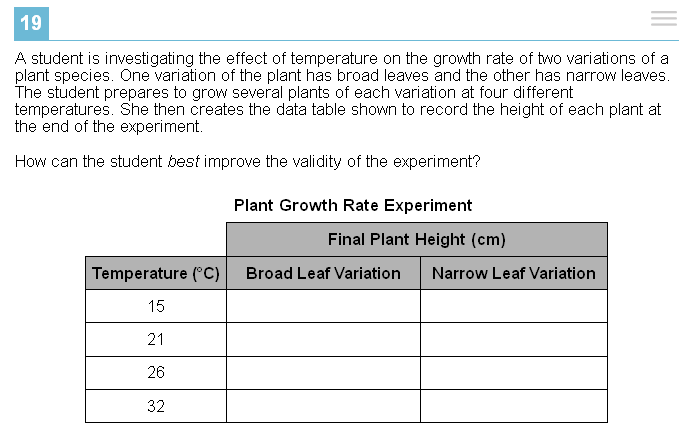 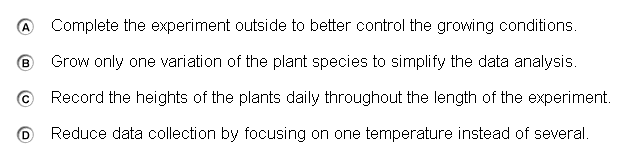 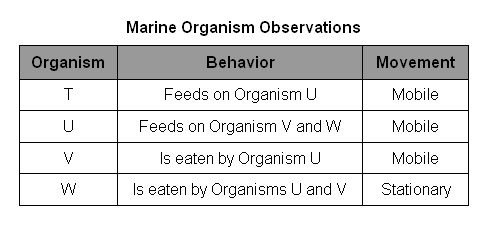 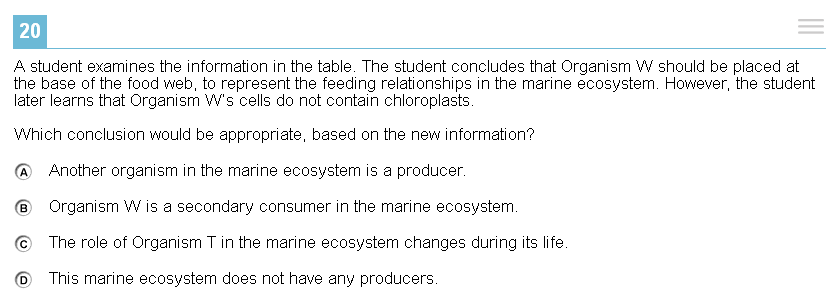 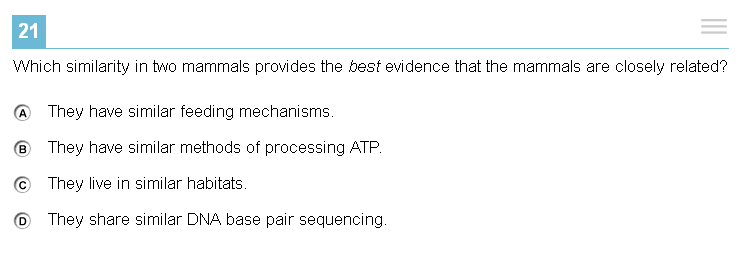 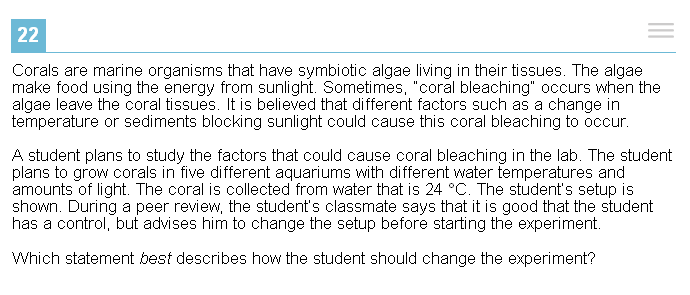 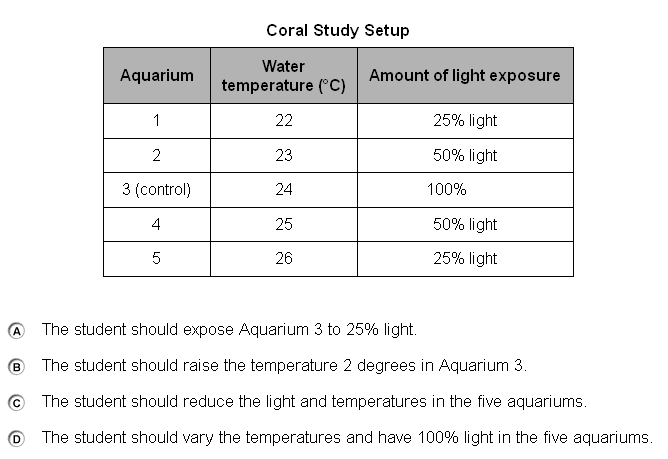 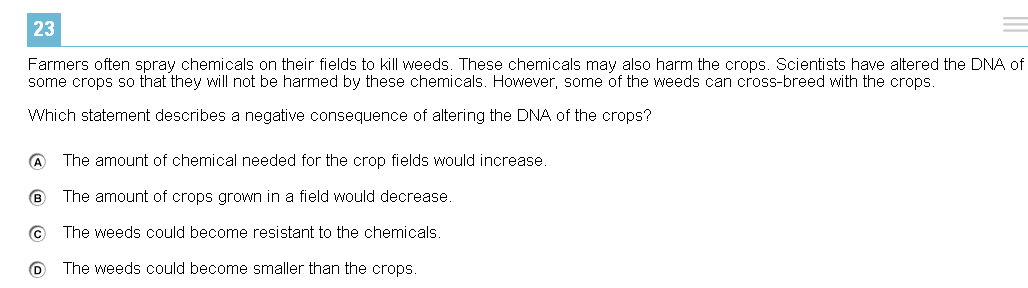 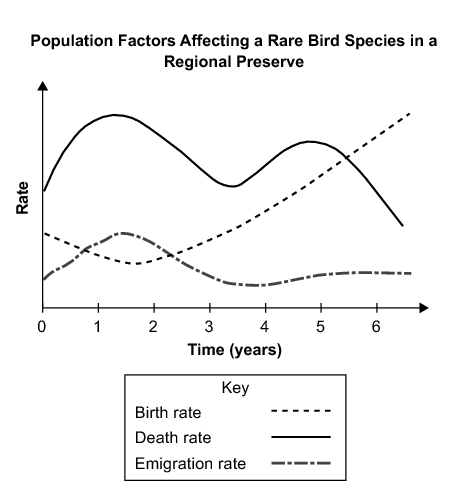 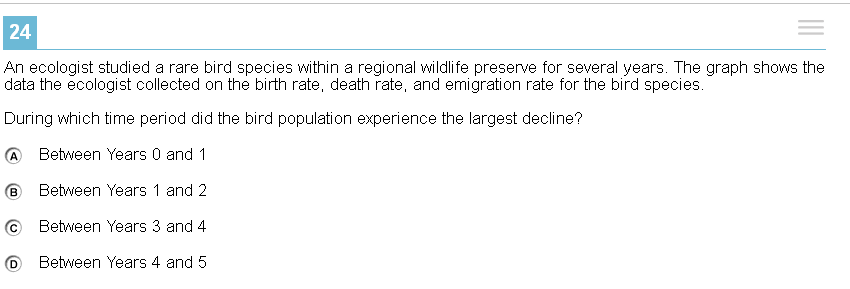 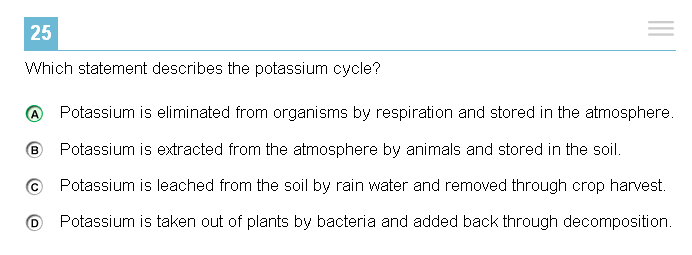 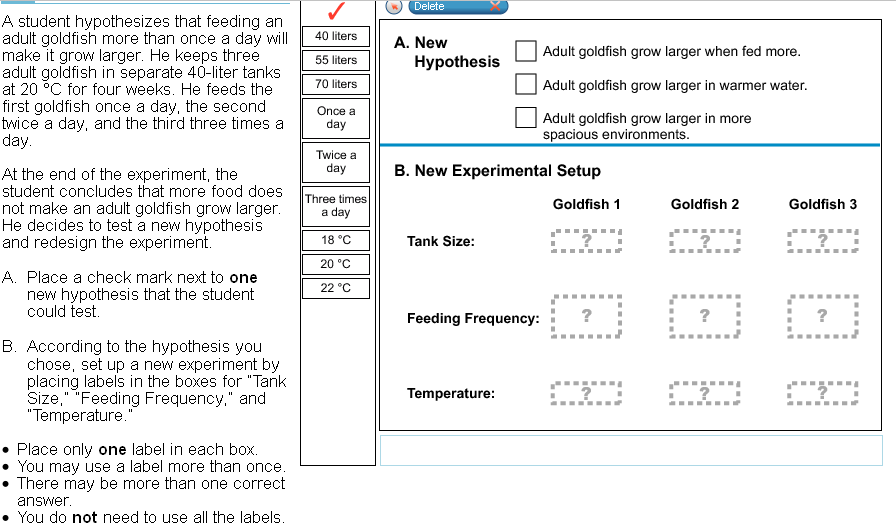 (Questions 27-29 must be reviewed online as thy involve video and multiple steps.)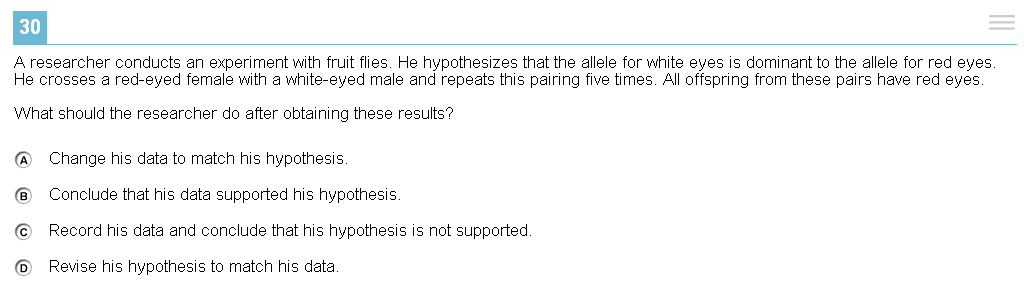 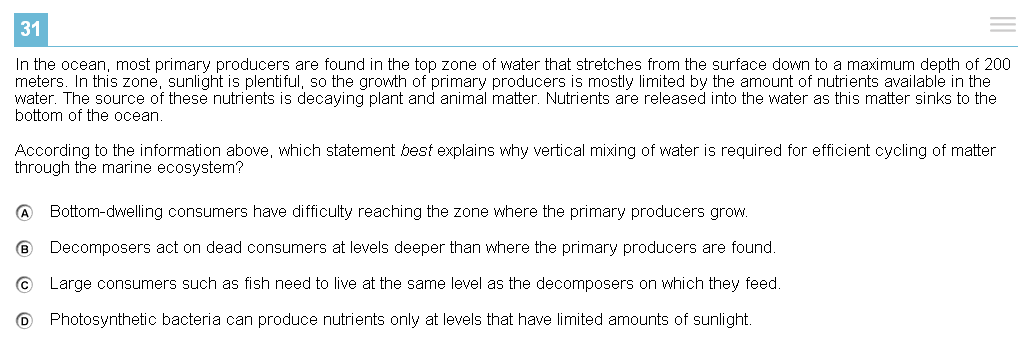 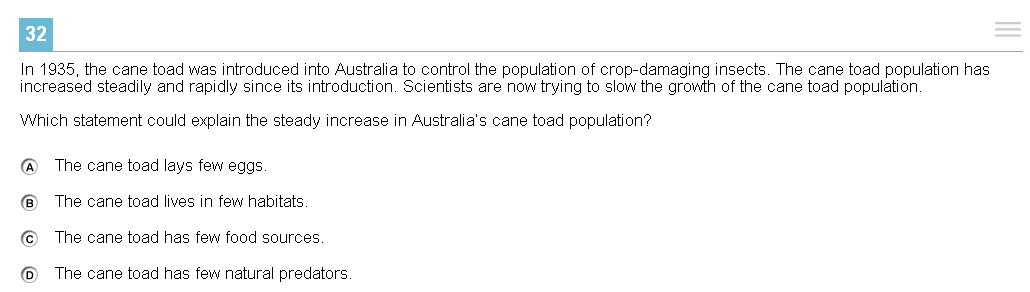 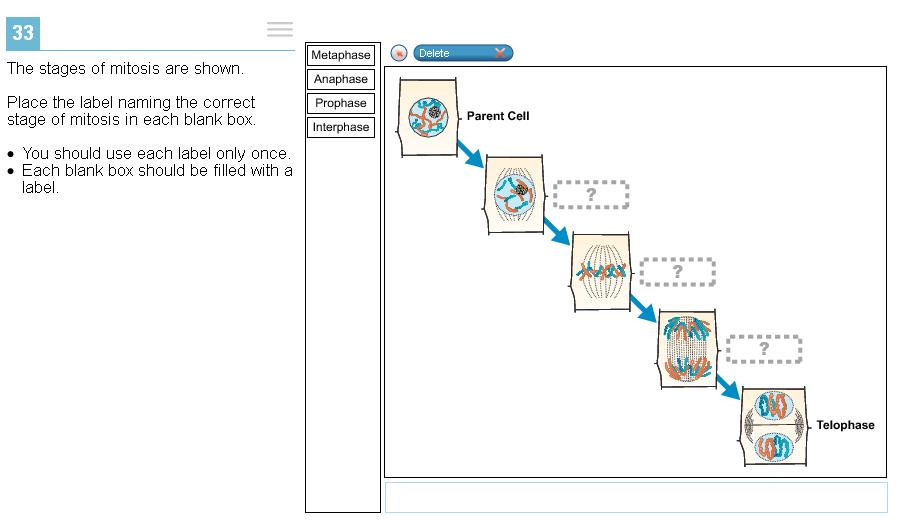 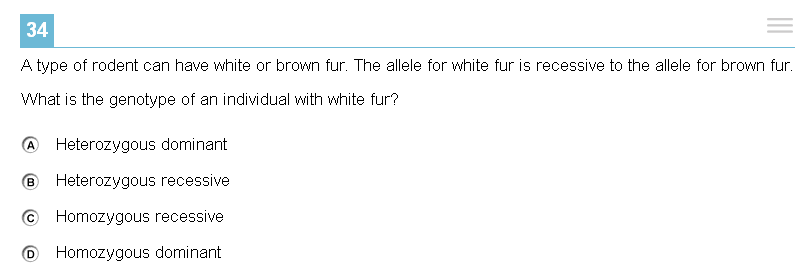 Question 35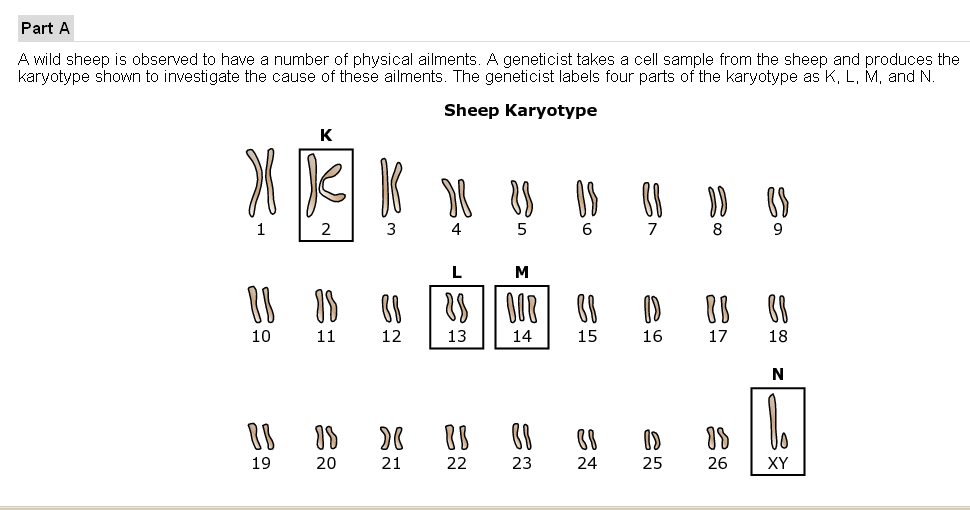 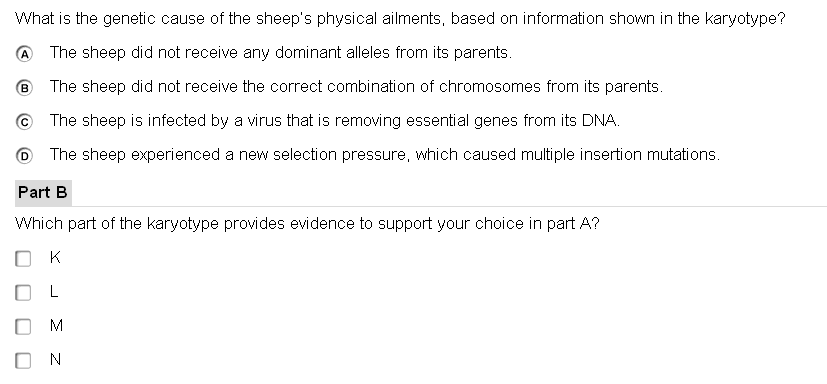 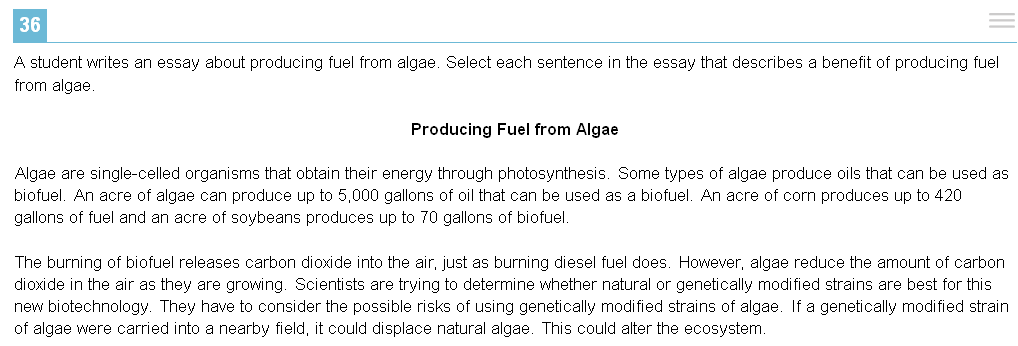 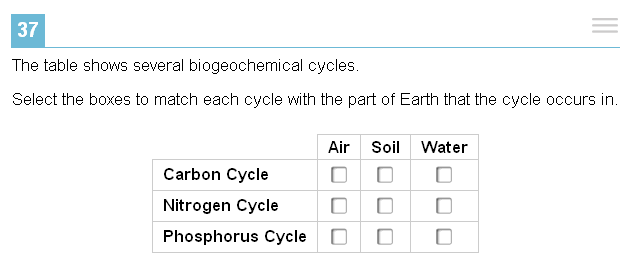 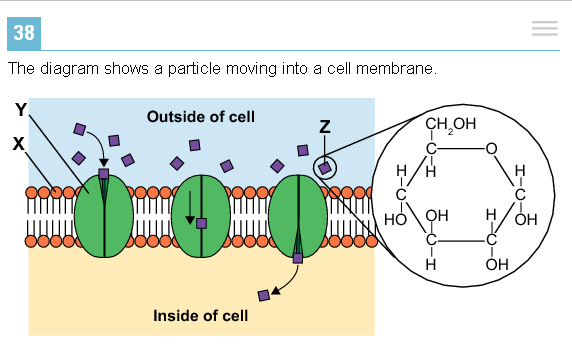 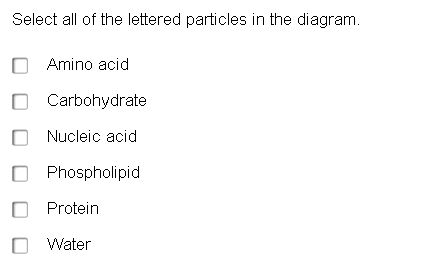 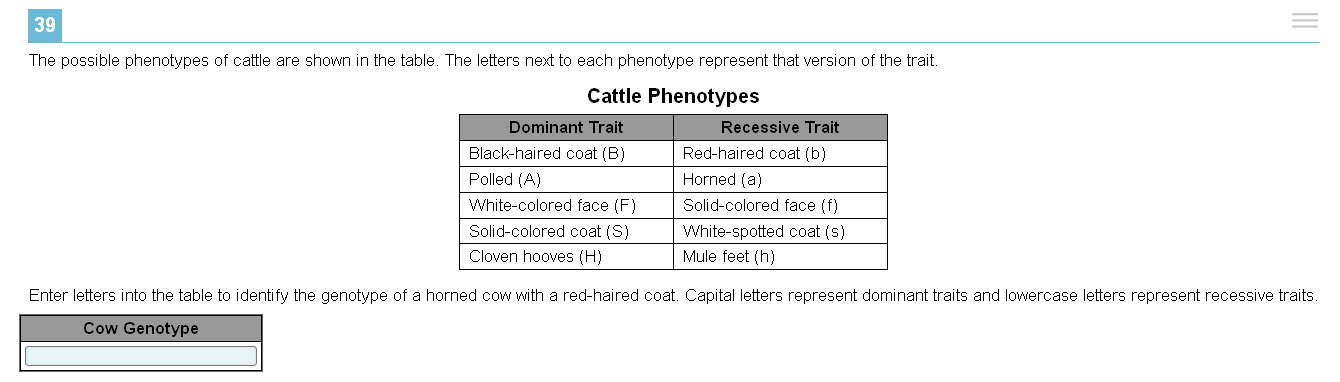 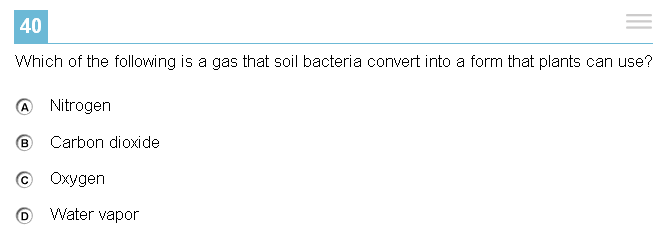 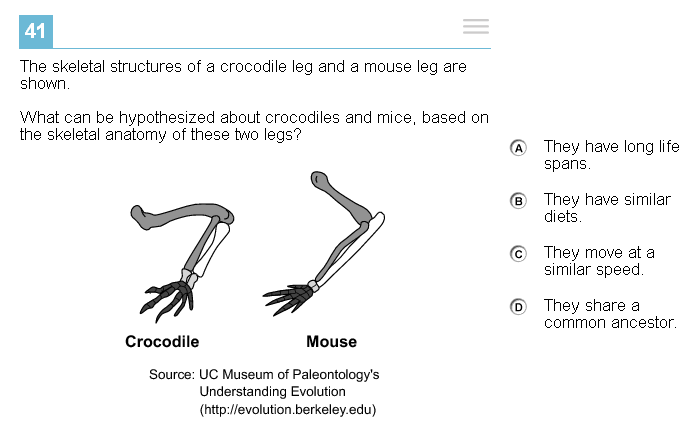 